Instalacja i konfiguracja UnreallRCDNa początek instalujemy pakiety make i gcc.apt-get install make gccTworzymy nowego użytkownika useradd -m -s /bin/bash testircpasswd testircLogujemy się na to konto i ściągamy paczkę wget http://www.unrealircd.com/downloads/Unreal3.2.10.tar.gzPaczkę należy rozpakować, a następnie uruchomić konfiguracjetar -zxf Unreal3.2.10.tar.gzcd Unreal3.2.10/./ConfigTutaj możemy wybrać interesujące na opcje, według dokumentacji możemy zostawić wszystkie domyślnie i wszytko powinno działać idealnie. Jeżeli wybraliśmy opcje ssl to pod koniec konfiguracji należy wypełnić kilka pól z informacjami potrzebnymi do certyfikatu.makePo czym ujrzymy ekran: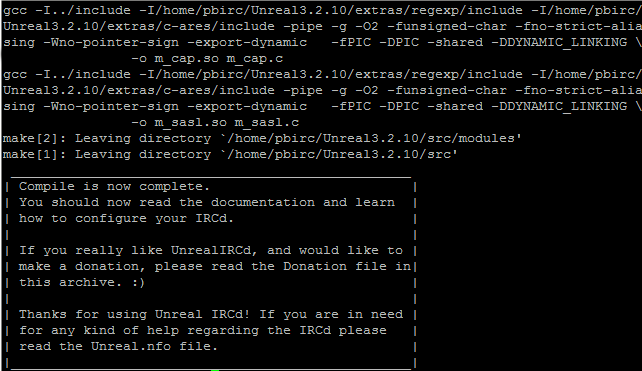 Jesteśmy gotowi do konfiguracji naszego IRCd. Na początek kopiujemy plik example.conf (zawierający przykładową konfiguracje) do pliku unrealircd.conf i go edytujemycp doc/example.conf unrealircd.confvim unrealircd.confWymagane bloki:- loadModule (należy od komentować linia 36 i 37)- me (nazwa serwera, informacje o serwerze oraz unikalny nr z przedzialu od 0 do 254)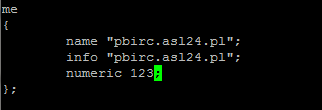 - admin (dane administratora)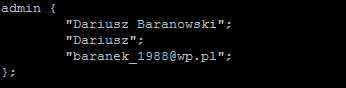 - class (tu możemy ustawić klientom i serwerom takie opcje jak często serwer ma ich pingowac, maksymalna liczba clientow, itd.)- allow (możemy ograniczyć ilość połączeń z jednego adresu lub zrobić selekcje użytkowników)- listen (opcje dla danego portu)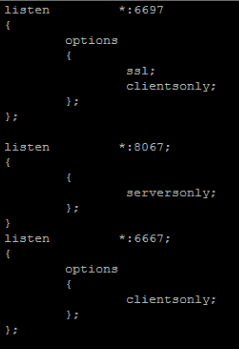 - set Reszta bloków jest opcjonalna (np. oper służący do przypisania operatora lub link służący do łączenia wielu serwerów w sieci).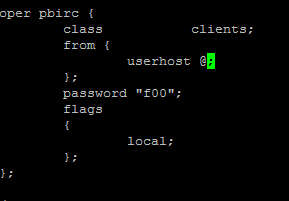 Po zakończeniu konfiguracji uruchamiamy serwer./unreal startTeraz możemy zalogować się na inne konto np. root i zaistalowac klienta IRCapt-get install irssiUruchamiamy go wpisując:irssiNastępnie łączymy się z serwerem/connect -ssl testirc.asl24.pl 6697Łączymy sie z kanałem/join #asl24Podajemy swój nick/nick BaranekŹródła: http://www.unrealircd.com/files/docs/unreal32docs.htmlhttp://pomoc.ovh.pl/ZainstalujSerwerIrc